Virginia Trucking Association2019 All Events Sponsorship OptionsVTA Diamond Exclusive Package ---$7,000(Only 1 Available on a First-Come, First-Served Basis)Exclusive Lunch Sponsor at VTA Annual Convention with Opportunity for 5-minute RemarksFront Cover Recognition on Truck Driving Championships (TDC) ProgramIndividual sign with Company Logo Displayed during Convention, TDC & Safety Conference meetings & eventsRecognition on each Table at Convention & Safety Conference Meal FunctionsRecognition in Convention Program & Conference ProgramsExhibit Table at Convention & Safety Conference2 Complimentary Registrations at Convention and ConferenceRecognition in VTA NewsletterRecognition on VTA WebsiteRecognition during Safety Awards Banquet, TDC Cookout and Convention Business MeetingRecognition at all other VTA FunctionsListings on Signs at Entrance to FunctionsListing on Sign at Registration Desk	Annual Sponsor Spotlight article in 1 Issue of the VTA NewsCarrierVTA Platinum Package ---$5,000Individual sign with Company Logo Displayed during Convention, TDC & Safety Conference meetings & eventsBack Cover Recognition on TDC Program Recognition in Convention & Conference ProgramsExhibit Table at ConventionRecognition in VTA NewsletterRecognition on VTA WebsiteRecognition on each Table at Meal Functions1 Complimentary Registration at Convention & ConferenceIntroduced at Safety Banquet, TDC and Convention Business MeetingListings on Signs at Entrance to FunctionsListing on Sign at Registration DeskAnnual Sponsor Spotlight article in 1 Issue of the VTA NewsCarrierVTA Gold Package ---$2,500Recognition in Convention, Conference & TDC Programs	Company Logo on Group Banner Displayed during Convention, TDC & Safety Conference meetings & events	Exhibit Table at Convention	Recognition in VTA Newsletter	Recognition on each Table at Meal Functions	Listings on Signs at Entrance to FunctionsIntroduced at Safety Banquet	Listing on Sign at Registration Desk(continued)VTA Silver Package ---$1,000Recognition in Convention, Conference & TDC Programs	Recognition in VTA Newsletter	Recognition on each Table at Meal Functions	Listing on Sign at Registration Desk	Introduced at Safety Banquet	VTA Bronze Package ---$500Recognition in Convention, Conference & TDC Programs	Recognition in VTA Newsletter	Introduced at Safety Banquet	VTA All Events Sponsor Package Options* Only 1 Diamond Exclusive Package is available on a first-come, first-serve basisVirginia Trucking Association2019 All Events Sponsorship ProgramCOMPANY NAME:  ______________________________________________________	Contact Person:  ______________________________________________________        	Address:  ______________________________________________________                   			City: State: Zip:  ______________________________________________________       	Phone: ___________________________	Fax:  ___________________________E-Mail:  ______________________________________________________                     			Please print your company name as you would like it listed:______________________________________________________                     	2019 VTA ALL EVENT SPONSORSHIP PACKAGES(Please indicate your sponsorship level and return by Friday, March 1, 2019)_______	Attached is my check in the amount of $________________ as a 2019 VTA All Events		Sponsor.  Please make your check payable and mail no later than March 1, 2019 to: 	Virginia Trucking Association Suppliers Fund	4821 Bethlehem Road, Suite 101	Richmond, VA 23230_______	Please bill me for $_______________ _______	To pay by credit card, please provide the following information.NOTE: Diamond Exclusive, Platinum and Gold Sponsors please send your company logo in graphic format to rbolton@vatrucking.org or deliver to the VTA office on a computer disk ASAP to use for production of the Recognition Banners.  Past sponsors need to let us know if you want to use the same logo.  If so, it will not be necessary to provide us with an electronic version.Please return no later than Friday, March 1, 2019 to:Virginia Trucking Association Suppliers Division4821 Bethlehem Road, Suite 101, Richmond VA 23230Phone: (804) 355-5371 ◆ Fax: (804) 358-1374Benefits/Recognition Opportunities During the VTA Annual Convention,the VTA Safety Management Conference & the Virginia Trucking Driving Championships (TDC)Diamond*($7,000)Platinum($5,000)Gold($2,500)Silver($1,000)Bronze($500)Exclusive Lunch Sponsor at Annual Convention with Opportunity for 5-minute RemarksIndividual Logo Sign Displayed at Convention, TDC & Safety Conference meetings & eventsLogo on Group Banner Displayed at Convention, TDC & Safety Conference meetings & eventsFront Cover Recognition on Truck Driving Championships (TDC) ProgramAnnual Sponsor Spotlight article in 1 Issue of the VTA NewsletterExhibit Table at Convention & Safety Conference2 Complimentary Registrations to attend Convention & Safety Conference1 Complimentary Registration to attend Convention & Safety ConferenceRecognition on each Table at Convention & Safety Conference Meal FunctionsRecognition during Safety Awards Banquet, TDC Cookout and Convention Business MeetingListings on Signs at Entrance to FunctionsListing on Sign at Registration DeskRecognition in Convention, Conference & TDC ProgramsRecognition in VTA NewsletterRecognition on VTA WebsiteVirginia Trucking Association4821 Bethlehem Road, Suite 101 Richmond, VA 23230Phone: (804) 355-5371 ♦ Fax: (804) 358-1374E-mail: dbennett@vatrucking.org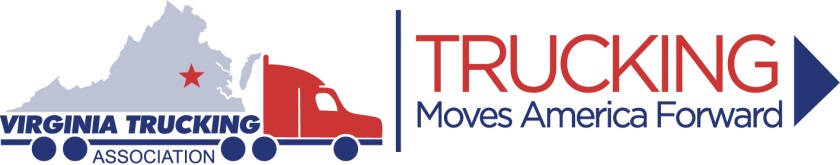 www.vatrucking.orgP. Dale BennettPresident & CEO►	DIAMOND EXCLUSIVE ($7,000)►	SILVER 	($1,000)►	PLATINUM 	($5,000)►	BRONZE 	($500)►	GOLD 	($2,500)Card #:Expiration Date:Name on Card:Name on Card:Security Code: